Federazione Italiana Giuoco Calcio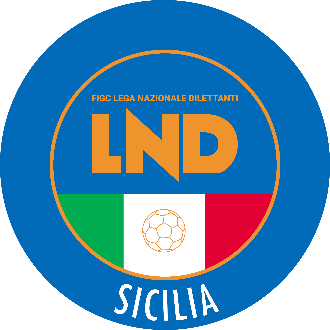 Lega Nazionale DilettantiCOMITATO REGIONALE SICILIAVia Orazio Siino s.n.c., 90010 FICARAZZI - PACENTRALINO: 091.680.84.02FAX: 091.680.84.98Indirizzo Internet: sicilia.lnd.ite-mail:crlnd.sicilia01@figc.itStagione Sportiva 2021/2022Comunicato Ufficiale n° 201 del 12 dicembre 20211.  COMUNICAZIONI DEL COMITATO REGIONALE Comunicazioni dell’ufficio Attività Agonistica attivitaagonistica@lndsicilia.legalmail.itsicilia.attivitaagonistica@lnd.itCALCIO A 11 MASCHILELe suddette gare:Campionato di Eccellenza Girone ACanicatti/Nissa del 12.12.2021 ore 14.30Campionato di Prima Categoria Girone BDon Bosco Mussomeli/Ravanusa del 12.12.2021 ore 14.30SONO RINVIATE A CAUSA DEI TRAGICI EVENTI CHE SI SONO ABBATTUTI SULLA COMUNITA’ DI RAVANUSA.PUBBLICATO ED AFFISSO ALL’ALBO DEL COMITATO REGIONALE SICILIA IL 12 dicembre 2021            IL SEGRETARIO						             IL PRESIDENTE       Wanda COSTANTINO							Sandro MORGANA